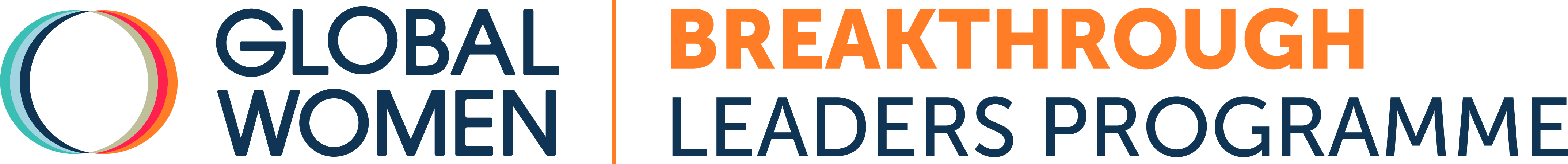 Tēnā koe,We are delighted you are committed to the Breakthrough Leaders journey as an executive sponsor and commend you on path you are about to take with your Breakthrough Leader.Sponsors play an important support role throughout the Breakthrough Leaders Programme. We  encourage all sponsors take an active interest in the participants experience and encourage sponsors to check in with their participant throughout the year. Sponsors do need to be a senior employee of the organisation to assist the participant in understanding the experience and how it can add value back into the current work environment.All participants will be required to complete a commercial challenge. This is set by the participant and sponsor, once the participant is accepted onto the programme. Please see commercial challenge information sheet for more information.The sponsor should be thoroughly familiar with the participant and be able to provide us with a detailed, personal appraisal of the participant including an evaluation of the participant’s potential to progress to a more senior leadership role3-way conversations: There will be three 3-way conversations between the participant, sponsor and Global Women Programme Director, these are compulsory and one of the most important parts of the sponsors role - these will cover:Pre Programme: Expectations and outcomes of the investment - agreement on participants commercial challenge with the sponsorMid-way: An opportunity to check in with participants and sponsors, address any questions or concernsPost Programme: An opportunity to gain feedback from sponsors around the participants progress, the programme and the processParticipants will receive five coaching sessions throughout the programme.  These are compulsory. If anything concerning arises throughout the programme it is our responsibility to feed  this back to the sponsor and work with them around doing what is best for the participant, sponsor organisation and programme moving forward.We welcome you to check in with myself or our team if you have any concerns or questions.Ngā mihi nui ki a koeDr Sue Watson - Breakthrough Leaders Programme DirectorSue.Watson@globalwomen.org.nzM +64 21 711 858  Global Women Breakthrough Leaders Programme Executive Sponsor Form APPLICANT DETAILSEXECUTIVE SPONSOR DETAILSPERSONAL INSIGHTSWhat is your relationship with the applicant?What are your reasons for supporting this applicant for the Global Women Breakthrough Leaders Programme?What changes do you envisage in the applicant’s position or future responsibilities once she has completed this programme?How aware is the applicant of these views?Please consider the applicant’s knowledge of business and leadership attributes. In your view:a) What are the applicant’s strengths she can leverage?b) What are her areas for development?c) What can she offer to other participants on the programme? Any other comments on what you would hope the applicant gains from this experience? DISCLAIMERPlease note, this form is a requirement of all applications.The application must include a letter of recommendation from the Chief Executive Officer of the sponsoring organisation. If the CEO has completed this sponsorship form, we ask that the letter is provided by another Senior Executive of the sponsoring organisation.Please note the fee for the programme is NZ $29,500 plus GST and payment is due within 30 days of the invoice date.In completing this form, the organisation, confirms to releasing the applicant completely of official duties while participating in the programme and to not ask the applicant to be absent from the programme unless in an emergency. The time commitment will include: half day for programme orientation and launch, four consecutive days out of the office four times during the year for residential modules, final graduation day, showcase dinner and executive coaching sessions. Please note that if the applicant changes jobs or leaves the organisation after being offered or taking up a place on the Breakthrough Leaders Programme, this form signifies that you will not request a refund from NZ Global Women Trust. You agree not to involve New Zealand Global Women Trust should you seek redress directly from the applicant or her new employer.Full Name: Company/ Organisation Name: Full Name: Full Name: Company/Organisation Name:  Company/Organisation Name:  Position/Title: Position/Title: E-mail: Mobile: PA Name: PA Email: PA DDI: PA Mobile: 